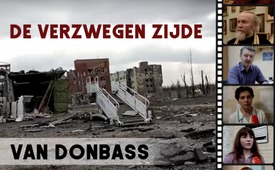 De verzwegen zijde van Donbass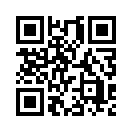 2014:  in Donbass Oekraïne (Donetsbekken in het Nedl.) breekt oorlog uit. 
 Maria Janssen organiseert vanuit Duitsland een hulptransport naar haar geboortestreek. Met een volle vrachtwagen geschonken hulpgoederen begeeft ze zich samen met een cameraman, op weg naar het oorlogsgebied. Zo ontstond de documentaire “Hulptransport: een traject door het Donetsbekken.”2014:  in Donbass Oekraïne (Donetsbekken in het Nedl.) breekt oorlog uit. 
 Maria Janssen organiseert vanuit Duitsland een hulptransport naar haar geboortestreek. Met een volle vrachtwagen geschonken hulpgoederen begeeft ze zich samen met een cameraman, op weg naar het oorlogsgebied. Zo ontstond de documentaire “Hulptransport: een traject door het Donetsbekken.”

Deze film probeert het Oekraïense conflict van binnenuit te laten zien door getuigenissen van de mensen aldaar. Het resultaat is een heel ander beeld van de zogezegde anti-terreur-oorlog tegen de rebellen dat ons door de westerse toonaangevende media wordt gegeven. 

De film “Hulptransport: een traject door het Donetsbekken”, die u kunt zien via de link, toont de mensen in de regio van Donbass in hun dagelijks leven, hun menselijkheid en feilbaarheid. Deze film bouwt een brug naar onze Europese buur.
Bovendien wordt ons duidelijk wat de tragiek van de oorlog betekent voor de bevolking.door hm.Bronnen:https://nuoviso.tv/home/film/hilfstransport-eine-fahrt-in-den-donbass-film/

http://www.hilfstransport-film.deDit zou u ook kunnen interesseren:---Kla.TV – Het andere nieuws ... vrij – onafhankelijk – ongecensureerd ...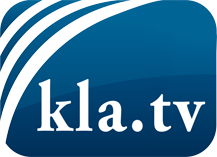 wat de media niet zouden moeten verzwijgen ...zelden gehoord van het volk, voor het volk ...nieuwsupdate elke 3 dagen vanaf 19:45 uur op www.kla.tv/nlHet is de moeite waard om het bij te houden!Gratis abonnement nieuwsbrief 2-wekelijks per E-Mail
verkrijgt u op: www.kla.tv/abo-nlKennisgeving:Tegenstemmen worden helaas steeds weer gecensureerd en onderdrukt. Zolang wij niet volgens de belangen en ideologieën van de kartelmedia journalistiek bedrijven, moeten wij er elk moment op bedacht zijn, dat er voorwendselen zullen worden gezocht om Kla.TV te blokkeren of te benadelen.Verbindt u daarom vandaag nog internetonafhankelijk met het netwerk!
Klickt u hier: www.kla.tv/vernetzung&lang=nlLicence:    Creative Commons-Licentie met naamgeving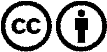 Verspreiding en herbewerking is met naamgeving gewenst! Het materiaal mag echter niet uit de context gehaald gepresenteerd worden.
Met openbaar geld (GEZ, ...) gefinancierde instituties is het gebruik hiervan zonder overleg verboden.Schendingen kunnen strafrechtelijk vervolgd worden.